	В соответствии с частью 6 статьи 8  Федерального закона  от 25.12.2008 №273-ФЗ «О противодействии коррупции», статьями 24,38 Устава города Сосновоборска, 
ПОСТАНОВЛЯЮ:	1. Утвердить  Порядок размещения на  официальном сайте администрации города   Сосновоборска в информационно-телекоммуникационной сети Интернет  сведений о доходах, об имуществе, обязательствах  имущественного  характера руководителей муниципальных учреждений,    а также представленных указанными лицами  сведений   о доходах, об имуществе  и обязательствах имущественного характера  супруги (супруга) и несовершеннолетних детей согласно приложению.2. Контроль за исполнением постановления возложить на первого заместителя Главы администрации города, заместителя по общественно-политическим вопросам (В.С.Пьяных).3.   Постановление вступает в силу в день, следующий за днем его официального опубликования в городской газете «Рабочий» и подлежит  размещению на официальном сайте администрации города в сети Интернет.Глава администрации города						Б.М.ПучкинПорядокразмещения на официальном сайте администрации города  Сосновоборска в информационно-телекоммуникационной сети Интернет  сведений о доходах, об имуществе, обязательствах  имущественного  характера    руководителей муниципальных  учреждений,   а также представленных указанными лицами сведений   о доходах, об имуществе  и обязательствах имущественного характера  супруги (супруга) и несовершеннолетних детей1.  Настоящий Порядок регулирует механизм размещения сведений о доходах, об имуществе, обязательствах   имущественного  характера  руководителей муниципальных учреждений, а также представленных указанными лицами сведений   о доходах, об имуществе  и обязательствах имущественного характера  супруги (супруга) и несовершеннолетних детей  (далее – Сведения), на официальном сайте администрации города Сосновоборска в информационно-телекоммуникационной сети Интернет   (далее - официальный сайт).2.  На официальном сайте размещаются следующие сведения о доходах, об имуществе и обязательствах имущественного характера   лиц, указанных в  пункте 1 настоящего Порядка:- перечень объектов недвижимого имущества, принадлежащих на праве собственности, с указанием вида, площади и страны расположения каждого из них;- перечень транспортных средств с указанием вида и марки, принадлежащих на праве собственности;декларированный годовой доход, полученный за отчетный период от всех источников (включая денежное содержание, пенсии, пособия, иные выплаты);обязательства имущественного характера по состоянию на конец отчетного периода, с указанием вида имущества и вида пользования, площади и страны расположения каждого объекта.3.   В размещаемых на официальном сайте сведениях запрещается указывать:- иные сведения (кроме указанных в пункте 2 настоящего Порядка);- данные, позволяющие определить место жительства, почтовый адрес, телефон и иные индивидуальные средства коммуникации лиц, указанных в пункте  1 Порядка.- данные, позволяющие определить местонахождение объектов недвижимого имущества, принадлежащих на праве собственности или находящихся в  пользовании лиц, указанных в пункте  1 Порядка ;информацию, отнесенную к государственной тайне или являющуюся конфиденциальной.     4. Лица, указанные в пункте 1 Порядка ежегодно не позднее 30 апреля года, следующего за отчетным периодом (с 1 января по 31 декабря), представляют в  управление делами и кадрами администрации города Сведения по формам, установленным Указом  Президента Российской Федерации от 18.05.2009 N 559.    5. На основании Сведений управление делами и кадрами  формирует сводную таблицу в соответствии с п.2 Порядка, и размещает  ее на официальном сайте в 30-дневный срок со дня истечения срока, установленного пунктом 4 настоящего Порядка.      6. В случае,  если руководитель муниципального учреждения представил  уточненные сведения о доходах, об имуществе и обязательствах имущественного характера и если эти сведения подлежат размещению на сайте в соответствии с пунктом 2 Порядка, то уточненные сведения о доходах, об имуществе и обязательствах имущественного характера должны быть размещены на официальном сайте по правилам, предусмотренным настоящим Порядком, в течение 2 рабочих дней со дня их представления.   7. В случае, если руководитель  муниципального учреждения  назначен на соответствующую должность после даты, указанной в пункте 4 настоящего Порядка, сведения о доходах, об имуществе и обязательствах имущественного характера, представленные указанным лицом, должны быть направлены для размещения на сайте в соответствии с пунктами 2, 3 настоящего Порядка в срок не позднее 10 рабочих дней со дня их представления.8.  При размещении на официальном  сайте сведений о доходах, об имуществе и обязательствах имущественного характера за каждый последующий год сведения, размещенные в предыдущие годы, сохраняются на сайте.     9. Муниципальные служащие управления делами и кадрами администрации города, несут в соответствии с законодательством Российской Федерации ответственность за несоблюдение настоящего Порядка, а также за разглашение сведений, отнесенных к государственной тайне или являющихся конфиденциальными.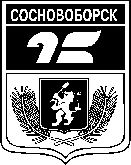 АДМИНИСТРАЦИЯ ГОРОДА СОСНОВОБОРСКАПОСТАНОВЛЕНИЕ(Актуальная редакция)06.08.2013                                                                                                                      №1368                                                                     Об утверждении Порядка размещения на официальном сайте администрации города  Сосновоборска в информационно-телекоммуникационной сети Интернет сведений о доходах, об имуществе и обязательствах имущественного характера руководителей муниципальных учреждений, а также представленных указанными лицами сведений   о доходах, об имуществе и обязательствах имущественного характера   супруги (супруга) и несовершеннолетних детей 